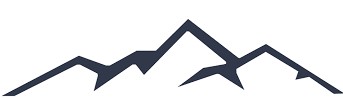 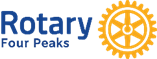 Four Peaks Rotary Foundation Inc.P.O. Box 18458, Fountain Hills, Arizona 85269Tax ID #81-0619818 501(c)(3) DLN #17053286021034Four Peaks Rotary Foundation’s 2023-2024 Grant ApplicationThe Four Peaks Rotary Foundation Inc. is a not-for-profit corporation that receives contributions and distributes funds in support of approved humanitarian and educational activities. The Four Peaks Rotary Club is a separate organization of volunteer members from the Fountain Hills area that provides services that benefit local, national, and international communities. Four Peaks Rotary Club members’ fundraising activities and other contributions provide funds for Foundation grants. Four Peaks Rotary Club members act as champions to identify charitable organizations that wish to apply for a Foundation grant. If your organization would like to be considered for a grant award, please complete, and submit your application and supporting documents that include the following: A letter of introduction to the charity, signed by the Chief Executive Officer, president, or representative of the charity, with contact information and the following:Name of your Rotary champion,Purpose/project for which the grant funds will be used,The amount of the grant request,Unique benefits to the community that your purpose/project provides, andWhat measures do you use to show how the grant funds have supported your purpose/project. If so, please describe.A brochure or written overview of the charity that includes the mission, history, beneficiaries, and geographical area served.A copy of the charity’s most recent year’s IRS form 990.A copy of the charity’s current year’s operating budget.Please submit your completed grant application between March 1st and April 15th, 2023. Send your documents, via e-mail, to Sue Hendershott, Foundation Secretary, ladysue1@cox.net and to your Four Peaks Rotary champion.The Foundation will notify each grant applicant/Rotary champion of the response to their grant request by June 1, 2023. We present award checks to the charity representative during a Four Peaks Rotary Club meeting. Gil MillerFour Peaks Rotary Foundation President